Publicado en Madrid el 02/04/2020 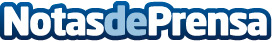 La app que ayuda al pequeño comercio en esta nueva crisisLa app Goveo ayuda a adaptarse al pequeño comercio a vender fácilmente a escala local y nacional. La app ofrece sus servicios Premium gratis por dos meses para ayudar al comercioDatos de contacto:Eduardo Castro605820948Nota de prensa publicada en: https://www.notasdeprensa.es/la-app-que-ayuda-al-pequeno-comercio-en-esta_1 Categorias: Nacional Marketing Emprendedores Logística E-Commerce Restauración Consumo Dispositivos móviles http://www.notasdeprensa.es